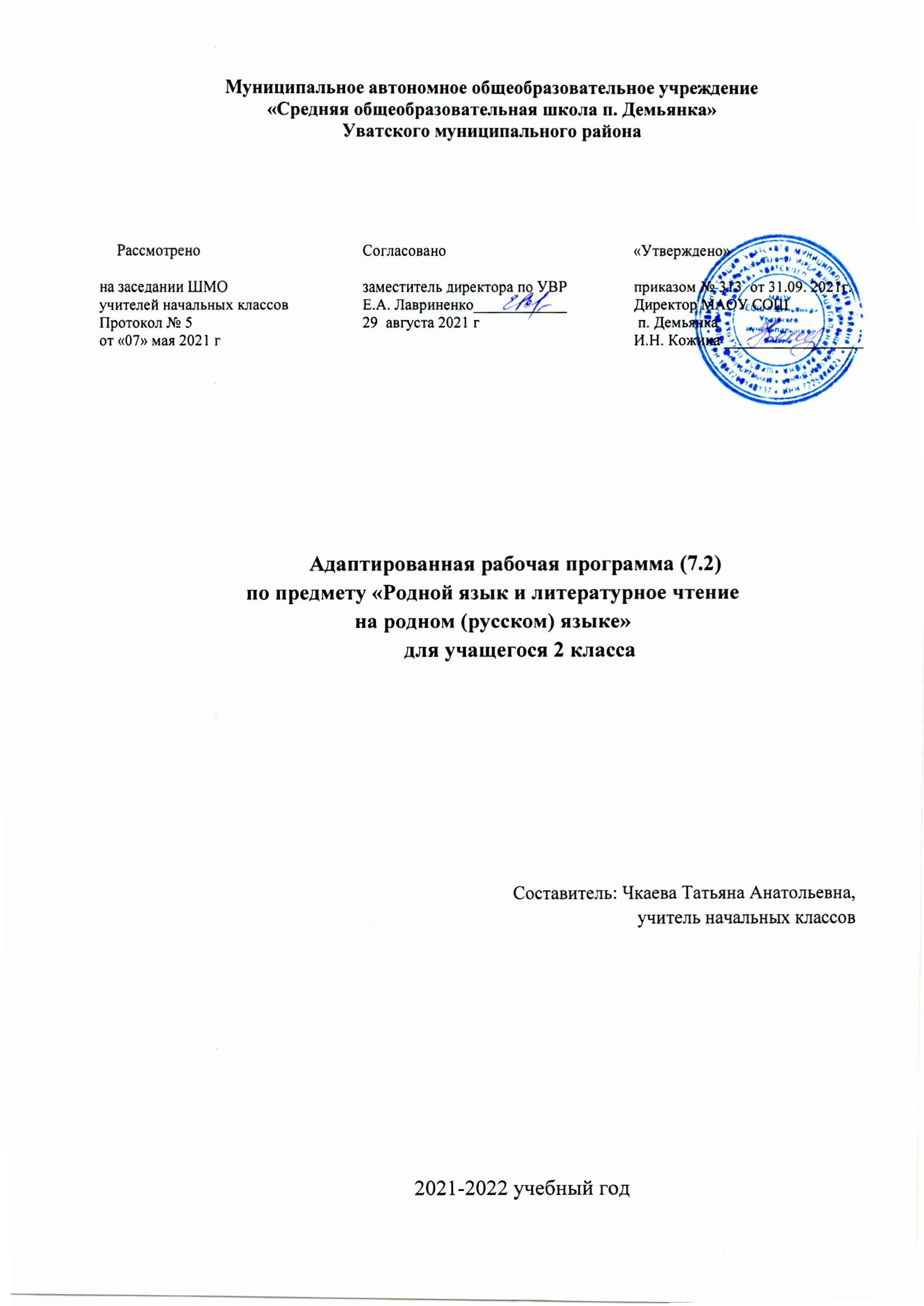 Адаптированная  программа разработана на основе требований федерального государственного образовательного стандарта начального общего образования (приказ Министерства образования и науки Российской Федерации от 6 октября 2009 года № 373 «Об утверждении федерального государственного образовательного стандарта начального общего образования» в редакции приказа Минобрнауки России от 31 декабря 2015 г. № 1576) к результатам освоения основной образовательной программы начального общего  образования по учебному предмету «Русский родной язык», входящему в образовательную область «Родной язык и литературное чтение на родном языке».         Примерной программы  Русский родной язык. Примерные рабочие программы. 1–4 классы : учеб. Р89 пособие для общеобразоват. организаций / [О. М. Александрова и др.] под ред. О. М. Александровой. – М. : Просвещение, 2020. – 96 с. – ISBN 978-5-09-073731-9.           Курс русского родного языка направлен на достижение следующих целей:расширение представлений о русском языке как духовной, нравственной и культурной ценности народа; осознание национального своеобразия русского языка; формирование познавательного интереса, любви, уважительного отношения к русскому языку, а через него – к родной культуре; воспитание уважительного отношения к культурам и языкам народов России; овладение культурой межнационального общения;формирование первоначальных представлений о национальной специфике языковых единиц русского языка (прежде всего лексических и фразеологических единиц с национально-культурной семантикой), об основных нормах русского литературного языка и русском речевом этикете;совершенствование умений наблюдать за функционированием языковых единиц, анализировать и классифицировать их, оценивать их с точки зрения особенностей картины мира, отраженной в языке; совершенствование умений работать с текстом, осуществлять элементарный информационный поиск, извлекать и преобразовывать необходимую информацию;совершенствование коммуникативных умений и культуры речи, обеспечивающих владение русским литературным языком в разных ситуациях его использования; обогащение словарного запаса и грамматического строя речи; развитие потребности к речевому самосовершенствованию;приобретение практического опыта исследовательской работы по русскому языку, воспитание самостоятельности в приобретении знаний.           Целевыми установками данного курса являются: совершенствование у младших школьников как носителей языка способности ориентироваться в пространстве языка и речи, развитие языковой интуиции; изучение исторических фактов развития языка; расширение представлений о различных методах познания языка (учебное лингвистическое мини-исследование, проект, наблюдение, анализ и т. п.); включение учащихся в практическую речевую деятельность. В соответствии с этим в программе выделяются следующие блоки:Первый блок – «Русский язык: прошлое и настоящее» – включает содержание, обеспечивающее расширение знаний об истории русского языка, о происхождении слов, об изменениях значений общеупотребительных слов. Данный блок содержит сведения о взаимосвязи языка и истории, языка и культуры народа, сведения о национально-культурной специфике русского языка, об общем и специфическом в языках и культурах русского и других народов России и мира. Второй блок – «Язык в действии» – включает содержание, обеспечивающее наблюдение за употреблением языковых единиц, развитие базовых умений и навыков использования языковых единиц в учебных и практических ситуациях; формирование первоначальных представлений о нормах современного русского литературного языка, развитие потребности обращаться к нормативным словарям современного русского литературного языка и совершенствование умений пользоваться словарями. Данный блок ориентирован на практическое овладение культурой речи: практическое освоение норм современного русского литературного языка (в рамках изученного); развитие ответственного и осознанного отношения к использованию русского языка во всех сферах жизни.Третий блок – «Секреты речи и текста» – связан с совершенствованием четырёх видов речевой деятельности в их взаимосвязи, развитием коммуникативных навыков младших школьников (умениями определять цели общения, адекватно участвовать в речевом общении); расширением практики применения правил речевого этикета. Одним из ведущих содержательных центров данного блока является работа с текстами: развитие умений понимать, анализировать предлагаемые тексты и создавать собственные тексты разных функционально-смысловых типов, жанров, стилистической принадлежности.Раздел 1. Планируемые предметные результаты освоения учебного предмета «Родной (русский) язык»Раздел 2. Содержание учебного предмета «Родной (русский) язык»  Основные содержательные линии программы для 1-4 классов  (разделы программы) соотносятся с содержательными линиями основного курса русского языка. Программа включает в себя следующие разделы: Русский язык: прошлое и настоящее.Язык в действии: слово, предложение.Секреты речи и текста.             Содержание ориентировано на воспитание уважения к русскому языку как основе русской культуры и литературы.             Работа с теоретическими материалами, практическими и проектными заданиями позволяет расширить представления учащихся об отражении в русской истории, материальной и духовной культуры русского народа, о русской языковой картине мира, о закономерностях развития русского языка.            Особое внимание уделяется вопросам формирования речевой культуры учащихся в современной языковой ситуации, развитию речевых умений в различных сферах общения.            Соответствует федеральному государственному образовательному стандарту начального общего образования.Раздел 1. Русский язык: прошлое и настоящее Раздел 2. Язык в действии Раздел 3. Секреты речи и текста  Раздел 3. Тематическое планирование учебного предмета «Родной (русский) язык»2 класс    2 КЛАСС (17 ч) Родная литература на родном (русском) языкеСодержание курсаРАЗДЕЛ 1.  МИР ДЕТСТВА (10ч)Я и книги (2 ч) Не торопись отвечать, торопись слушатьО. С. Бундур. «Я слушаю».Е. Н. Егорова. «Детство Александра Пушкина» (глава «Нянины сказки»). Т. А. Луговская. «Как знаю, как помню, как умею» (фрагмент).Я взрослею (2 ч) Как аукнется, так и откликнется Пословицы об отношении к другим людям.В. В. Бианки. «Сова».Л. И. Кузьмин. «Дом с колокольчиком». Кто идёт вперёд, того страх не берёт Пословицы о смелости.С. П. Алексеев. «Медаль». В. В. Голявкин. «Этот мальчик». В. Ю. Драгунский. «Рабочие дробят камень». Воля и труд дивные всходы даютПословицы о труде. Е. А. Пермяк. «Маркел-самодел и его дети».Б. В. Шергин. «Пословицы в рассказах».Я и моя семья (2 ч)Семья крепка ладомС. Г. Георгиев. «Стрекот кузнечика».В. В. Голявкин. «Мой добрый папа» (фрагмент).М. В. Дружинина. «Очень полезный подарок».Л. Н. Толстой. «Отец и сыновья».Я фантазирую и мечтаю (2 ч)Мечты, зовущие ввысьН. К. Абрамцева. «Заветное желание». Е. В. Григорьева. «Мечта». Л. Н. Толстой. «Воспоминания» (глава «Фанфаронова гора»).Проверочная работа по итогам изучения раздела – 1 чРезерв на вариативную часть программы —1 чРАЗДЕЛ 2. РОССИЯ — РОДИНА МОЯ (7 ч)Родная страна во все времена сынами сильна (1 ч)Люди земли русской В. А. Бахревский. «Виктор Васнецов» (глава «Рябово»).М. А. Булатов, В. И. Порудоминский. «Собирал человек слова… Повесть о В. И. Дале» (фрагмент).М. Л. Яковлев. «Сергий Радонежский приходит на помощь» (фрагмент).Народные праздники, связанные с временами года (2 ч)Хорош праздник после трудов праведных Песни-веснянки.Л. Ф. Воронкова. «Девочка из города» (глава «Праздник весны»). В. А. Жуковский. «Жаворонок».А. С. Пушкин. «Птичка».И. С. Шмелёв. «Лето Господне» (фрагмент главы «Масленица»).О родной природе (2 ч) К зелёным далям с детства взор приучен Русские народные загадки о поле, цветах.Ю. И. Коваль. «Фарфоровые колокольчики».И. С. Никитин. «В чистом поле тень шагает».М. С. Пляцковский. «Колокольчик».В. А. Солоухин. «Трава» (фрагмент).Ф. И. Тютчев. «Тихой ночью, поздним летом…»Промежуточная аттестация – 1 час Резерв на вариативную часть программы — 1 ч Тематическое планирование второго года обучения (2 класс)1 класс2 класс3 классклассОбучающиеся научатся: распознавать слова, обозначающие предметы традиционного русского быта (дом, одежда), понимать значение устаревших слов по указанной тематике; использовать словарные статьи для определения лексического значения слова; понимать значение русских пословиц и поговорок, связанных с изученными темами; произносить слова с правильным ударением (в рамках изученного); осознавать смыслоразличительную роль ударения; различать этикетные формы обращения в официальной и неофициальной речевой ситуации; владеть правилами корректного речевого поведения в ходе диалога; использовать в речи языковые средства для свободного выражения мыслей и чувств на родном языке адекватно ситуации общения; владеть различными приемами слушания научно-познавательных и художественных текстов об истории языка и культуре русского народа; анализировать информацию прочитанного и прослушанного текста: выделять в нем наиболее существенные факты. Обучающиеся будут знать: антонимы, синонимы, пословицы, загадки, фразеологизмы;изобразительно-выразительные средства языка: сравнения, олицетворение, эпитеты;типы текстов: повествование, описаниеуметь: распознавать слова, обозначающие предметы традиционного русского быта, понимать значение устаревших слов по указанной тематике; использовать словарные статьи для определения лексического значения слова; понимать значение русских пословиц и поговорок, связанных с изученными темами; произносить слова с правильным ударением (в рамках изученного); осознавать смыслоразличительную роль ударения; определять прямое и переносное значение слова;распознавать типы текстов;устанавливать связь предложений в тексте;выделять многозначные слова, фразеологизмы в тексте. восстанавливать деформированный текст;устанавливать связи между словами в словосочетании и предложении;составлять планы различных видов.Обучающиеся будут знать: изобразительно-выразительные средства языка: метафора, антонимы, синонимы, пословицы, загадки, фразеологизмы;типы текстов: рассуждение, повествование, описание;стили речи: разговорный и книжный (художественный и научный);структуру текста рассуждения уметь:распознавать и понимать значение устаревших слов по указанной тематике; использовать словарные статьи для определения лексического значения слова; понимать значение русских пословиц и поговорок, связанных с изученными темами; произносить слова с правильным ударением (в рамках изученного); определять тему текста и основную мысль;распознавать типы текстов;устанавливать связь предложений в тексте;выделять многозначные слова, фразеологизмы в тексте;определять грамматические значения заимствованных слов;строить словообразовательные цепочки.Обучающиеся будут знать: многозначные слова, омонимы, синонимы, антонимы, омоформы, омофоны ;изобразительно-выразительные средства языка: метафоры, сравнения, олицетворение, эпитеты;стили речи: разговорный и книжный (художественный, научный), газетно-публицистический;особенности эпистолярного жанра; типы текстов;основные элементы композиции текста.уметь:распознавать и понимать значение устаревших слов по указанной тематике; использовать словарные статьи для определения лексического значения слова; понимать значение русских пословиц и поговорок, связанных с изученными темами; уместно использовать  изученные средства общения в устных высказываниях (жесты, мимика, телодвижения, интонацию);выразительно читать небольшой текст по  образцу;определять степень вежливого поведения, учитывать ситуацию общения;вступать в контакт и поддерживать его, умение благодарить, приветствовать, прощаться, используя соответствующие этикетные формы; быть хорошим слушателем;определять лексическое значение слова;отличать текст как тематическое и смысловое единство от набора предложений;редактировать предложения;определять по заголовку, о чем говорится в тексте, выделять в тексте опорные слова;сочинять на основе данного сюжета, используя средства выразительности;распознавать типы текстов;устанавливать связь основных элементов композиции текста;распознавать стили речи.1 класс2 класс3 класс4 классСведения об истории русской письменности: как появились буквы современного русского алфавита. Особенности оформления книг в Древней Руси: оформление красной строки и заставок. Практическая работа. Оформление буквиц и заставок. Слова, обозначающие предметы традиционного русского быта: Дом в старину: что как называлось (изба, терем, хоромы, горница, светлица, светец, лучина и т. д.). Как называлось то, во что одевались в старину (кафтан, кушак, рубаха, сарафан, лапти и т. д.)Имена в малых жанрах фольклора (в пословицах, поговорках, загадках, прибаутках). Проектное задание. Словарь в картинках.Слова, называющие игры, забавы, игрушки (например, городки, салочки, салазки, санки, волчок, свистулька).Слова, называющие предметы традиционного русского быта: 1) слова, называющие домашнюю утварь и орудия труда (например, ухват, ушат, ступа, плошка, крынка, ковш, решето, веретено, серп, коса, плуг); 2) слова, называющие то, что ели в старину (например, тюря, полба, каша, щи, похлебка, бублик, коврижка, ватрушка), какие из них сохранились до наших дней; 3) слова, называющие то, во что раньше одевались дети (например, шубейка, тулуп, шапка, валенки, сарафан, рубаха, лапти).Пословицы и поговорки, фразеологизмы возникновение которых связано с предметами и явлениями традиционного русского быта (например, каши не сваришь, ни за какие коврижки).Сравнение русских пословиц и поговорок с пословицами и поговорками других народов. Сравнение фразеологизмов, имеющих в разных языках общий смысл, но разную образную форму (например, ехать в Тулу со своим самоваром (русск.), ехать в лес с дровами (тат.).Проектное задание: Словарь «Почему это так называется».Слова, называющие предметы традиционного русского быта: 1) слова, описывающие город (например, конка, карета, городовой, фонарщик, лавка, купец, приказчик, полицмейстер, мастеровой  ); 2) слова, называющие то, во что раньше одевались, элементы женского русского костюма (например, кафтан, зипун, армяк,  навершник, душегрея, салоп,  кушак, понева, передник, кокошник, кичка, сорока, позатыльник).Пословицы и поговорки, фразеологизмы,  возникновение которых связано с предметами и явлениями традиционного русского быта (например, работать спустя рукава,  один салопчик да и тот подбит ветром).Проектное задание: «Русский народный костюм»Слова, называющие части тела человека (например, перст, очи, ланита, чело, выя, уста, око, шуйца, десница); слова, называющие доспехи древнего русского воина (например, копье, древко, кальчуга, шлем, науши, бармица, );слова, называющие старинные меры (например, аршин, сажень, пядь, локоть и т.д)Пословицы и поговорки, фразеологизмы,  в которых сохранились устаревшие слова (например: беречь как зеницу ока, быть притчей во языцех, коломенская верста, косая сажень в плечах, как аршин проглотил, гроша медного не стоит)Проектное задание: Пословицы с устаревшими словами в картинках. 1 класс2 класс3 класс4 классКак нельзя произносить слова (пропедевтическая работа по предупреждению ошибок в произношении слов). Смыслоразличительная роль ударения. Слово и его значениеМногозначные слова. Наблюдение за сочетаемостью слов (пропедевтическая работа по предупреждению ошибок в сочетаемости слов).Как правильно произносить слова (пропедевтическая работа по предупреждению ошибок в произношении слов в речи). Работа со словарем ударений.Слово имеет значение. Синонимы. Антонимы. Как появляются фразеологизмы; пословицы. Знакомство со словарями: толковым, орфографическим. Умение определять лексическое значение слова по словарю, контексту. Умение выделять слова в переносном значении в тексте, сравнивать прямое и переносное значения, определять основу переноса значения.Умение сконструировать образное выражение (сравнение, олицетворение) по образцу, из данных учителем слов, умение использовать слова с переносным значением при составлении предложений. Совершенствование орфографических навыков.Как правильно произносить слова (пропедевтическая работа по предупреждению ошибок в произношении слов в речи).Слово, его значение. Слова нейтральные и эмоциональные и эмоционально окрашенные. Знакомство со словарём синонимов. Изобразительно- выразительные средства языка: метафора, эпитет, сравнение, олицетворение. Умение выделять их в тексте, определять значение и назначение, использовать при создании текста в художественном стиле. Фразеологизмы. Умение определять значение устойчивого выражения, употреблять его в заданной речевой ситуации.Заимствованные слова. Основные источники пополнения словаря. Знакомство с элементами словообразования.Лексическое значение слова. Омоформы, омофоны и омонимы. Прямое и переносное значение слова. Сравнение, метафора, олицетворение, эпитет – сравнительная характеристика. Крылатые слова и выражения. Пословицы , поговорки, афоризмы.Иностранные заимствования. Новые слова. Умение выделять в тексте стилистически окрашенные слова; определять стили речи с учетом лексических особенностей текста. Диалектизмы. Значение диалектизмов в литературном языке.1 класс2 класс3 класс4 классПонятие о тексте. Тема текста. Умение отличать текст от  отдельных предложений, не объединенных общей темой. Озаглавливание. Коллективное составление текстов по заданной теме, сюжетным картинкам.Секреты диалога: учимся разговаривать друг с другом и со взрослыми. Диалоговая форма устной речи. Стандартные обороты речи для участия в диалоге (Как вежливо попросить? Как похвалить товарища? Как правильно поблагодарить?). Цели и виды вопросов (вопрос-уточнение, вопрос как запрос на новое содержание).Типы текстов: описание, повествование.Умение редактировать текст с точки зрения лексики и грамматики. Восстанавливать деформированный текст. Умение делить текст на части. План текста.Приемы общения: убеждение, уговаривание, просьба, похвала и др., сохранение инициативы в диалоге, уклонение от инициативы в диалоге, завершение диалога (например, как выразить несогласие; как убедить товарища).Создание текстов – повествований. Создание текста: развернутое толкование значения слова.Тема, основная мысль текста. Опорные слова. Структура текста. План, виды плана.Стили речи: разговорный и книжный (художественный и научный). Умение определять стилистическую принадлежность текстов, составлять текст в заданном стиле. Типы текста. Повествование, описание, рассуждение. Умение составлять описание  предметов и явлений, рассуждение в художественном и научном стилях. Умение составлять повествование с элементами описания.Волшебные слова: слова приветствия, прощания, просьбы, благодарности, извинение. Умение дискутировать, использовать вежливые слова в диалоге с учётом речевой ситуации. Стили речи: разговорный, книжные (научный, публицистический, деловой), художественный. Умение определять стилистическую принадлежность текстов, составлять текст в заданном стиле. Аннотация. Письма пишут разные. Умение конструировать текст по заданной временной схеме, проводить лексическое и грамматическое редактирование. Композиция текста. Завязка, развитие действия, кульминация, развязка. Умение определять элементы  композиции в данном тексте, составлять текст заданной композиционной структуры.Целевой приоритет воспитания на уровне НООУчебные темы с необходимым воспитательным ресурсомсоздание благоприятных условий для усвоения школьниками социально значимых знаний – знаний основных норм и традиций того общества, в котором они живут. 1 класс: Как писали в старину 2 класс: Фразеологизмы. 3 класс: Проектное задание: «Русский народный костюм»4класс:. Русский богатырь- быть любящим, послушным и отзывчивым сыном (дочерью), братом (сестрой), внуком (внучкой); уважать старших и заботиться о младших членах семьи; выполнять посильную для ребёнка домашнюю работу, помогая старшим1 класс: Дом в старину: что как называлось 2 класс: Любишь кататься – люби и саночки возить.  3 класс: Сочинение на тему «Мой выходной день»4класс:. Композиция текста. Основные элементы композиции.- быть трудолюбивым, следуя принципу «делу — время, потехе — час» как в учебных занятиях, так и в домашних делах, доводить начатое дело до конца1 класс: Как сочетаются слова 2 класс: Ржаной хлебушко калачу дедушка.  3 класс: Стили речи: разговорный и книжный  (художественный и научный). 4класс:. Композиция. Работа с деформированным текстом.- знать и любить свою Родину – свой родной дом, двор, улицу, город, село, свою страну; 1 класс: Зачем людям имена 2 класс: Текст3 класс: Стили речи: разговорный и книжный  (художественный и научный). 4класс:. Композиция. Работа с деформированным текстом.беречь и охранять природу (ухаживать за комнатными растениями в классе или дома, заботиться о своих домашних питомцах и, по возможности, о бездомных животных в своем дворе; подкармливать птиц в морозные зимы; не засорять бытовым мусором улицы, леса, водоёмы);  1 класс: Текст2 класс: В процессе изучения всего курса.3 класс: Темы текстов. Основная мысль текста. Опорные слова. 4класс:. Творческая работа. Написать рассказ на тему: «Что произошло после того, как наша кошка Мурка научилась разговаривать»проявлять миролюбие — не затевать конфликтов и стремиться решать спорные вопросы, не прибегая к силе; 1 класс: Слово и его значение2 класс: Изобразительно-выразительные средства языка: метафора, эпитет, сравнение, олицетворение. 3 класс: Откуда приходят слова? 4класс:. Пословицы и поговоркистремиться узнавать что-то новое, проявлять любознательность, ценить знания;В процессе изучения всего курса.быть вежливым и опрятным, скромным и приветливым1 класс: Вежливые слова 2 класс: По одежке встречают.  3 класс: Культура общения4класс:.Я учусь писать письмособлюдать правила личной гигиены, режим дня, вести здоровый образ жизни1 класс: Во что одевались в старину 2 класс: Проектное задание: Словарь «Почему это так называется».  3 класс: Стили речи: разговорный и книжный  (художественный и научный). 4класс:.Фразеологизмыуметь сопереживать, проявлять сострадание к попавшим в беду; стремиться устанавливать хорошие отношения с другими людьми; уметь прощать обиды, защищать слабых, по мере возможности помогать нуждающимся в этом людям; уважительно относиться к людям иной национальной или религиозной принадлежности, иного имущественного положения, людям с ограниченными возможностями здоровья1 класс: Как люди общаются друг с другом.2 класс: Самовар кипит – уходить не велит.  3 класс: Изобразительно-выразительные средства языка: метафора, эпитет, сравнение, олицетворение. 4класс:. Путешествие в прошлоебыть уверенным в себе, открытым и общительным, не стесняться быть в чём-то непохожим на других ребят; уметь ставить перед собой цели и проявлять инициативу, отстаивать своё мнение и действовать самостоятельно, без помощи старших.  1 класс:  Как люди приветствуют друг друга 2 класс: Участвуем в диалогах. 4класс:.Сочинение по пословице№ п/п№ п/пТемаТемаХарактеристика деятельности учащихсяРаздел 1. Секреты речи и текста (7 ч.)Раздел 1. Секреты речи и текста (7 ч.)Раздел 1. Секреты речи и текста (7 ч.)Раздел 1. Секреты речи и текста (7 ч.)Раздел 1. Секреты речи и текста (7 ч.)1По одежке встречают.  По одежке встречают.  распознают и понимают значение устаревших слов по указанной тематике; используют словарные статьи для определения лексического значения слова; учатся понимать значение русских пословиц и поговорок, связанных с изученными темами выполняют проектное заданиераспознают и понимают значение устаревших слов по указанной тематике; используют словарные статьи для определения лексического значения слова; учатся понимать значение русских пословиц и поговорок, связанных с изученными темами выполняют проектное задание2Ржаной хлебушко калачу дедушка.  Ржаной хлебушко калачу дедушка.  распознают и понимают значение устаревших слов по указанной тематике; используют словарные статьи для определения лексического значения слова; учатся понимать значение русских пословиц и поговорок, связанных с изученными темами выполняют проектное заданиераспознают и понимают значение устаревших слов по указанной тематике; используют словарные статьи для определения лексического значения слова; учатся понимать значение русских пословиц и поговорок, связанных с изученными темами выполняют проектное задание3Любишь кататься – люби и саночки возить.  Любишь кататься – люби и саночки возить.  распознают и понимают значение устаревших слов по указанной тематике; используют словарные статьи для определения лексического значения слова; учатся понимать значение русских пословиц и поговорок, связанных с изученными темами выполняют проектное заданиераспознают и понимают значение устаревших слов по указанной тематике; используют словарные статьи для определения лексического значения слова; учатся понимать значение русских пословиц и поговорок, связанных с изученными темами выполняют проектное задание4В решете воду не удержишь.  В решете воду не удержишь.  распознают и понимают значение устаревших слов по указанной тематике; используют словарные статьи для определения лексического значения слова; учатся понимать значение русских пословиц и поговорок, связанных с изученными темами выполняют проектное заданиераспознают и понимают значение устаревших слов по указанной тематике; используют словарные статьи для определения лексического значения слова; учатся понимать значение русских пословиц и поговорок, связанных с изученными темами выполняют проектное задание5Самовар кипит – уходить не велит.  Самовар кипит – уходить не велит.  распознают и понимают значение устаревших слов по указанной тематике; используют словарные статьи для определения лексического значения слова; учатся понимать значение русских пословиц и поговорок, связанных с изученными темами выполняют проектное заданиераспознают и понимают значение устаревших слов по указанной тематике; используют словарные статьи для определения лексического значения слова; учатся понимать значение русских пословиц и поговорок, связанных с изученными темами выполняют проектное задание6 - 7Проектное задание: Словарь «Почему это так называется».  Проектное задание: Словарь «Почему это так называется».  распознают и понимают значение устаревших слов по указанной тематике; используют словарные статьи для определения лексического значения слова; учатся понимать значение русских пословиц и поговорок, связанных с изученными темами выполняют проектное заданиераспознают и понимают значение устаревших слов по указанной тематике; используют словарные статьи для определения лексического значения слова; учатся понимать значение русских пословиц и поговорок, связанных с изученными темами выполняют проектное заданиеРаздел 2. Язык в действии (5 ч.)Раздел 2. Язык в действии (5 ч.)Раздел 2. Язык в действии (5 ч.)Раздел 2. Язык в действии (5 ч.)Раздел 2. Язык в действии (5 ч.)8Помогает ли ударение различать слова?Помогает ли ударение различать слова?работают со словарем ударений.различают слова, которые по разному звучат, но называют одно и тоже. Подбирают синонимы, следят за выразительностью речиправильно расставляют ударение в словах;подбирают слова близкие по значению и противоположные по значению;находят антонимы в пословицах.находят в тексте фразеологизмы;объясняют значение фразеологизмов; уместно употребляют крылатые слова в речи;объясняют и  применяют пословицы в своей речи.определяют лексическое значение слова по словарю, контексту;выделяют слова в переносном значении в тексте, сравнивают прямое и переносное значения, определяют основу переноса значения;конструируют образное выражение (сравнение, олицетворение) по образцу, из данных учителем слов, используют слова с переносным значением при составлении предложений.работают со словарем ударений.различают слова, которые по разному звучат, но называют одно и тоже. Подбирают синонимы, следят за выразительностью речиправильно расставляют ударение в словах;подбирают слова близкие по значению и противоположные по значению;находят антонимы в пословицах.находят в тексте фразеологизмы;объясняют значение фразеологизмов; уместно употребляют крылатые слова в речи;объясняют и  применяют пословицы в своей речи.определяют лексическое значение слова по словарю, контексту;выделяют слова в переносном значении в тексте, сравнивают прямое и переносное значения, определяют основу переноса значения;конструируют образное выражение (сравнение, олицетворение) по образцу, из данных учителем слов, используют слова с переносным значением при составлении предложений.9Для чего нужны синонимы?Для чего нужны синонимы?работают со словарем ударений.различают слова, которые по разному звучат, но называют одно и тоже. Подбирают синонимы, следят за выразительностью речиправильно расставляют ударение в словах;подбирают слова близкие по значению и противоположные по значению;находят антонимы в пословицах.находят в тексте фразеологизмы;объясняют значение фразеологизмов; уместно употребляют крылатые слова в речи;объясняют и  применяют пословицы в своей речи.определяют лексическое значение слова по словарю, контексту;выделяют слова в переносном значении в тексте, сравнивают прямое и переносное значения, определяют основу переноса значения;конструируют образное выражение (сравнение, олицетворение) по образцу, из данных учителем слов, используют слова с переносным значением при составлении предложений.работают со словарем ударений.различают слова, которые по разному звучат, но называют одно и тоже. Подбирают синонимы, следят за выразительностью речиправильно расставляют ударение в словах;подбирают слова близкие по значению и противоположные по значению;находят антонимы в пословицах.находят в тексте фразеологизмы;объясняют значение фразеологизмов; уместно употребляют крылатые слова в речи;объясняют и  применяют пословицы в своей речи.определяют лексическое значение слова по словарю, контексту;выделяют слова в переносном значении в тексте, сравнивают прямое и переносное значения, определяют основу переноса значения;конструируют образное выражение (сравнение, олицетворение) по образцу, из данных учителем слов, используют слова с переносным значением при составлении предложений.10Для чего нужны антонимы?Для чего нужны антонимы?работают со словарем ударений.различают слова, которые по разному звучат, но называют одно и тоже. Подбирают синонимы, следят за выразительностью речиправильно расставляют ударение в словах;подбирают слова близкие по значению и противоположные по значению;находят антонимы в пословицах.находят в тексте фразеологизмы;объясняют значение фразеологизмов; уместно употребляют крылатые слова в речи;объясняют и  применяют пословицы в своей речи.определяют лексическое значение слова по словарю, контексту;выделяют слова в переносном значении в тексте, сравнивают прямое и переносное значения, определяют основу переноса значения;конструируют образное выражение (сравнение, олицетворение) по образцу, из данных учителем слов, используют слова с переносным значением при составлении предложений.работают со словарем ударений.различают слова, которые по разному звучат, но называют одно и тоже. Подбирают синонимы, следят за выразительностью речиправильно расставляют ударение в словах;подбирают слова близкие по значению и противоположные по значению;находят антонимы в пословицах.находят в тексте фразеологизмы;объясняют значение фразеологизмов; уместно употребляют крылатые слова в речи;объясняют и  применяют пословицы в своей речи.определяют лексическое значение слова по словарю, контексту;выделяют слова в переносном значении в тексте, сравнивают прямое и переносное значения, определяют основу переноса значения;конструируют образное выражение (сравнение, олицетворение) по образцу, из данных учителем слов, используют слова с переносным значением при составлении предложений.11Как появляются фразеологизмы и пословицы?Как появляются фразеологизмы и пословицы?работают со словарем ударений.различают слова, которые по разному звучат, но называют одно и тоже. Подбирают синонимы, следят за выразительностью речиправильно расставляют ударение в словах;подбирают слова близкие по значению и противоположные по значению;находят антонимы в пословицах.находят в тексте фразеологизмы;объясняют значение фразеологизмов; уместно употребляют крылатые слова в речи;объясняют и  применяют пословицы в своей речи.определяют лексическое значение слова по словарю, контексту;выделяют слова в переносном значении в тексте, сравнивают прямое и переносное значения, определяют основу переноса значения;конструируют образное выражение (сравнение, олицетворение) по образцу, из данных учителем слов, используют слова с переносным значением при составлении предложений.работают со словарем ударений.различают слова, которые по разному звучат, но называют одно и тоже. Подбирают синонимы, следят за выразительностью речиправильно расставляют ударение в словах;подбирают слова близкие по значению и противоположные по значению;находят антонимы в пословицах.находят в тексте фразеологизмы;объясняют значение фразеологизмов; уместно употребляют крылатые слова в речи;объясняют и  применяют пословицы в своей речи.определяют лексическое значение слова по словарю, контексту;выделяют слова в переносном значении в тексте, сравнивают прямое и переносное значения, определяют основу переноса значения;конструируют образное выражение (сравнение, олицетворение) по образцу, из данных учителем слов, используют слова с переносным значением при составлении предложений.12Как можно объяснить значение слова? Переносное значение слова.Как можно объяснить значение слова? Переносное значение слова.работают со словарем ударений.различают слова, которые по разному звучат, но называют одно и тоже. Подбирают синонимы, следят за выразительностью речиправильно расставляют ударение в словах;подбирают слова близкие по значению и противоположные по значению;находят антонимы в пословицах.находят в тексте фразеологизмы;объясняют значение фразеологизмов; уместно употребляют крылатые слова в речи;объясняют и  применяют пословицы в своей речи.определяют лексическое значение слова по словарю, контексту;выделяют слова в переносном значении в тексте, сравнивают прямое и переносное значения, определяют основу переноса значения;конструируют образное выражение (сравнение, олицетворение) по образцу, из данных учителем слов, используют слова с переносным значением при составлении предложений.работают со словарем ударений.различают слова, которые по разному звучат, но называют одно и тоже. Подбирают синонимы, следят за выразительностью речиправильно расставляют ударение в словах;подбирают слова близкие по значению и противоположные по значению;находят антонимы в пословицах.находят в тексте фразеологизмы;объясняют значение фразеологизмов; уместно употребляют крылатые слова в речи;объясняют и  применяют пословицы в своей речи.определяют лексическое значение слова по словарю, контексту;выделяют слова в переносном значении в тексте, сравнивают прямое и переносное значения, определяют основу переноса значения;конструируют образное выражение (сравнение, олицетворение) по образцу, из данных учителем слов, используют слова с переносным значением при составлении предложений.Раздел 3. Русский язык: прошлое и настоящее (5 ч.)Раздел 3. Русский язык: прошлое и настоящее (5 ч.)Раздел 3. Русский язык: прошлое и настоящее (5 ч.)Раздел 3. Русский язык: прошлое и настоящее (5 ч.)Раздел 3. Русский язык: прошлое и настоящее (5 ч.)13Типы текстов: описание, повествование. – 2 часаТипы текстов: описание, повествование. – 2 часавыбирают из текста словосочетания для описания; по вопросам составляют описание предмета, существа;составляют текст по опорным словам и по плану.находят в деформированном тексте начало рассказа и продолжают  составлять рассказ;устанавливают связь событий и соединяют события линией, записывают рассказ.делят текст на части, выделяют в каждой части самое важное; различают картинный план, цитатный план.участвуют в различных видах диалога; упражняются в различных приемах общения.выполняют итоговую работувыбирают из текста словосочетания для описания; по вопросам составляют описание предмета, существа;составляют текст по опорным словам и по плану.находят в деформированном тексте начало рассказа и продолжают  составлять рассказ;устанавливают связь событий и соединяют события линией, записывают рассказ.делят текст на части, выделяют в каждой части самое важное; различают картинный план, цитатный план.участвуют в различных видах диалога; упражняются в различных приемах общения.выполняют итоговую работу14Учимся связывать предложения в тексте. Учимся связывать предложения в тексте. выбирают из текста словосочетания для описания; по вопросам составляют описание предмета, существа;составляют текст по опорным словам и по плану.находят в деформированном тексте начало рассказа и продолжают  составлять рассказ;устанавливают связь событий и соединяют события линией, записывают рассказ.делят текст на части, выделяют в каждой части самое важное; различают картинный план, цитатный план.участвуют в различных видах диалога; упражняются в различных приемах общения.выполняют итоговую работувыбирают из текста словосочетания для описания; по вопросам составляют описание предмета, существа;составляют текст по опорным словам и по плану.находят в деформированном тексте начало рассказа и продолжают  составлять рассказ;устанавливают связь событий и соединяют события линией, записывают рассказ.делят текст на части, выделяют в каждой части самое важное; различают картинный план, цитатный план.участвуют в различных видах диалога; упражняются в различных приемах общения.выполняют итоговую работу15Зачем нужен план? Зачем нужен план? выбирают из текста словосочетания для описания; по вопросам составляют описание предмета, существа;составляют текст по опорным словам и по плану.находят в деформированном тексте начало рассказа и продолжают  составлять рассказ;устанавливают связь событий и соединяют события линией, записывают рассказ.делят текст на части, выделяют в каждой части самое важное; различают картинный план, цитатный план.участвуют в различных видах диалога; упражняются в различных приемах общения.выполняют итоговую работувыбирают из текста словосочетания для описания; по вопросам составляют описание предмета, существа;составляют текст по опорным словам и по плану.находят в деформированном тексте начало рассказа и продолжают  составлять рассказ;устанавливают связь событий и соединяют события линией, записывают рассказ.делят текст на части, выделяют в каждой части самое важное; различают картинный план, цитатный план.участвуют в различных видах диалога; упражняются в различных приемах общения.выполняют итоговую работу16Участвуем в диалогах. Участвуем в диалогах. выбирают из текста словосочетания для описания; по вопросам составляют описание предмета, существа;составляют текст по опорным словам и по плану.находят в деформированном тексте начало рассказа и продолжают  составлять рассказ;устанавливают связь событий и соединяют события линией, записывают рассказ.делят текст на части, выделяют в каждой части самое важное; различают картинный план, цитатный план.участвуют в различных видах диалога; упражняются в различных приемах общения.выполняют итоговую работувыбирают из текста словосочетания для описания; по вопросам составляют описание предмета, существа;составляют текст по опорным словам и по плану.находят в деформированном тексте начало рассказа и продолжают  составлять рассказ;устанавливают связь событий и соединяют события линией, записывают рассказ.делят текст на части, выделяют в каждой части самое важное; различают картинный план, цитатный план.участвуют в различных видах диалога; упражняются в различных приемах общения.выполняют итоговую работу17Итоговый тест Итоговый тест выбирают из текста словосочетания для описания; по вопросам составляют описание предмета, существа;составляют текст по опорным словам и по плану.находят в деформированном тексте начало рассказа и продолжают  составлять рассказ;устанавливают связь событий и соединяют события линией, записывают рассказ.делят текст на части, выделяют в каждой части самое важное; различают картинный план, цитатный план.участвуют в различных видах диалога; упражняются в различных приемах общения.выполняют итоговую работувыбирают из текста словосочетания для описания; по вопросам составляют описание предмета, существа;составляют текст по опорным словам и по плану.находят в деформированном тексте начало рассказа и продолжают  составлять рассказ;устанавливают связь событий и соединяют события линией, записывают рассказ.делят текст на части, выделяют в каждой части самое важное; различают картинный план, цитатный план.участвуют в различных видах диалога; упражняются в различных приемах общения.выполняют итоговую работуЦелевой приоритет воспитания на уровне НООУчебные темы с необходимым воспитательным ресурсомсоздание благоприятных условий для усвоения школьниками социально значимых знаний – знаний основных норм и традиций того общества, в котором они живут. 1класс: И. А. Мазнин. «Давайте будем дружить друг с другом» (фрагмент).2 класс: Воля и труд дивные всходы даютХорош праздник после трудов праведных3 класс: Всякая душа празднику рада 4класс:. Придуманные миры и страны- быть любящим, послушным и отзывчивым сыном (дочерью), братом (сестрой), внуком (внучкой); уважать старших и заботиться о младших членах семьи; выполнять посильную для ребёнка домашнюю работу, помогая старшим2 класс: Семья крепка ладом3 класс: В дружной семье и в холод тепло4класс:.- быть трудолюбивым, следуя принципу «делу — время, потехе — час» как в учебных занятиях, так и в домашних делах, доводить начатое дело до конца1класс: Не красна книга письмом, красна умом2 класс: пословицы о труде 3 класс: 4класс:. Испокон века книга растит человека- знать и любить свою Родину – свой родной дом, двор, улицу, город, село, свою страну; 1класс: С чего начинается Родина?2 класс: Люди земли русской3 класс: Люди земли русской4класс:. Широка страна моя роднаяберечь и охранять природу (ухаживать за комнатными растениями в классе или дома, заботиться о своих домашних питомцах и, по возможности, о бездомных животных в своем дворе; подкармливать птиц в морозные зимы; не засорять бытовым мусором улицы, леса, водоёмы);  1класс: О родной природе2 класс: К зелёным далям с детства взор приучен 3 класс: Неразгаданная тайна — в чащах леса…4класс:. Под дыханьем непогодыпроявлять миролюбие — не затевать конфликтов и стремиться решать спорные вопросы, не прибегая к силе; 1класс: И. А. Мазнин. «Давайте будем дружить друг с другом» (фрагмент).2 класс: Кто идёт вперёд, того страх не берёт4класс:. Любовь всё побеждаетстремиться узнавать что-то новое, проявлять любознательность, ценить знания;В процессе изучения всего курса.быть вежливым и опрятным, скромным и приветливым2 класс: В. В. Голявкин. «Этот мальчик». 3 класс: Пишут не пером, а умом4класс:. Скромность красит человекасоблюдать правила личной гигиены, режим дня, вести здоровый образ жизни2 класс: Е. А. Пермяк. «Маркел-самодел и его дети».3 класс: В процессе изучения всего курса.4класс:. В процессе изучения всего курса.уметь сопереживать, проявлять сострадание к попавшим в беду; стремиться устанавливать хорошие отношения с другими людьми; уметь прощать обиды, защищать слабых, по мере возможности помогать нуждающимся в этом людям; уважительно относиться к людям иной национальной или религиозной принадлежности, иного имущественного положения, людям с ограниченными возможностями здоровья1класс: Без друга в жизни туго  2 класс: Как аукнется, так и откликнется3 класс: Жизнь дана на добрые дела4класс:.  Такое разное детствобыть уверенным в себе, открытым и общительным, не стесняться быть в чём-то непохожим на других ребят; уметь ставить перед собой цели и проявлять инициативу, отстаивать своё мнение и действовать самостоятельно, без помощи старших.  1класс: Не тот прав, кто сильный, а тот, кто честный2 класс: Не торопись отвечать, торопись слушать3 класс: Живи по совести4класс:. Испокон века книга растит человекаБлок Тема Количество часовРаздел 1. МИР ДЕТСТВАРаздел 1. МИР ДЕТСТВА10Я и книгиНе торопись отвечать, торопись слушать2Я взрослеюКак аукнется, так и откликнется 2Я взрослеюКто идёт вперёд, того страх не берёт2Я взрослеюВоля и труд дивные всходы дают2Я и моя семья Семья крепка ладом2Я фантазирую и мечтаю Мечты, зовущие ввысь2Проверочная работа по итогам изучения разделаПроверочная работа по итогам изучения раздела1Резерв на вариативную часть программыРезерв на вариативную часть программы1Раздел 2. РОССИЯ — РОДИНА МОЯ  Раздел 2. РОССИЯ — РОДИНА МОЯ  7Родная страна во все времена сынами сильна Люди земли русской 1Народные праздники, связанные с временами годаХорош праздник после трудов праведных2О родной природе  К зелёным далям с детства взор приучен 2Промежуточная аттестацияПромежуточная аттестация1Резерв на вариативную часть программыРезерв на вариативную часть программы1